МЕДИЦИНСКАЯ СПРАВКА №(врачебное профессионально-консультативное заключение)Фамилия, имя, отчество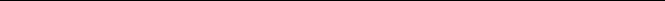 2. Дата рождения: число	месяц	годМесто регистрации:оборотная сторона ф. № 086/уОбъективные данные и состояние здоровья: Врач-терапевт Врач-хирург Врач-невролог Врач-оториноларинголог Врач-офтальмолог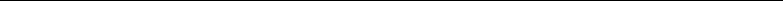 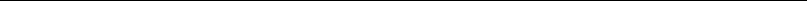 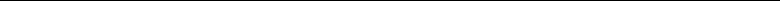 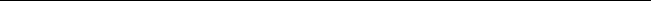 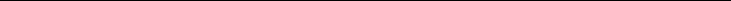 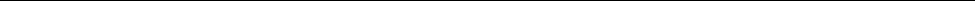 Данные флюорографии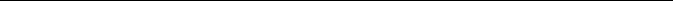 Данные лабораторных исследований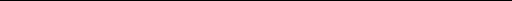 Заключение о профессиональной пригодности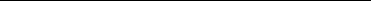 Ф.И.О. врача, выдавшего медицинскую справку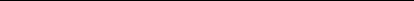 Подпись врача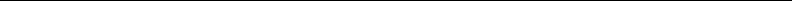 Ф.И.О. Главного врача медицинской организации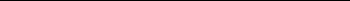 Подпись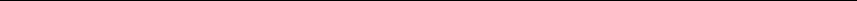 М.П.Медицинская справка действительна в течение 6 месяцев со дня выдачи. Бланкер.руПриложение № 19Приложение № 19Приложение № 19к приказу Министерствак приказу Министерствак приказу Министерстваздравоохранения Российской Федерацииздравоохранения Российской Федерацииздравоохранения Российской Федерацииот 15 декабря 2014 г. № 834нот 15 декабря 2014 г. № 834нот 15 декабря 2014 г. № 834нНаименование медицинской организацииКод формы по ОКУДКод учреждения по ОКПОКод учреждения по ОКПОАдресМедицинская документацияМедицинская документацияМедицинская документацияФорма № 086/уФорма № 086/уФорма № 086/уУтверждена приказом Минздрава РоссииУтверждена приказом Минздрава РоссииУтверждена приказом Минздрава Россииот 15 декабря 2014 г. № 834нот 15 декабря 2014 г. № 834нот 15 декабря 2014 г. № 834нсубъект Российской Федерациисубъект Российской Федерациисубъект Российской Федерациисубъект Российской Федерациисубъект Российской Федерациисубъект Российской Федерациисубъект Российской Федерациисубъект Российской Федерациисубъект Российской Федерациирайонрайонгороднаселенный пунктнаселенный пунктнаселенный пунктнаселенный пунктулицаулицадомквартираквартираквартира4.Место учебы, работыМесто учебы, работыМесто учебы, работыМесто учебы, работы5.Перенесенные заболеванияПеренесенные заболеванияПеренесенные заболеванияПеренесенные заболеванияПеренесенные заболевания6.Профилактические прививкиПрофилактические прививкиПрофилактические прививкиПрофилактические прививкиПрофилактические прививкиПрофилактические прививкиПрофилактические прививкиПрофилактические прививкиДата выдачи справки:Дата выдачи справки:“”20г.